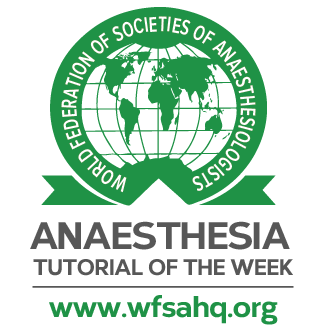 Verificação FinalTutorial de Anestesia SemanalEste formulário só deve ser preenchido depois que a versão final do seu tutorial for finalizada e aceita pela equipe editorial. Não envie este formulário antes desse período. O formulário preenchido pode ser enviado para atotw@wfsahq.org ou para o editor supervisor do conselho editorial do ATOTW. Mais uma vez agradecemos pela dedicação!Ao entregar este formulário, você reconhece os seguintes termos:		Li e segui as Diretrizes de Redação disponibilizadas no site. Sobretudo:		 Enviar manuscrito em documento Word 		 Enviar tabelas, figuras e imagens em documento Word separado 		 Apresentar de 3 a 5 pontos nos "Pontos principais" 		 Adequar a formatação de acordo com as Diretrizes de Redação		 Apresentar 20 questões de verdadeiro ou falso 		 Fornecer respostas corretas e explicações para as questões	 O conteúdo deste tutorial é de minha autoria, a menos que indicado	 Qualquer trabalho não original (por exemplo, figuras ou diagramas) tem permissão da fonte 	e isso é declarado no tutorial	 Este tutorial não foi submetido a nenhuma outra publicação	 Concordo com a política de direitos autorais Creative Commons 4.0 da ATOTW e da WFSA	 Concordo em ser contatado no futuro pela ATOTW em referência a este tutorial. Informarei meu endereço de e-mail caso o que eu tiver fornecido não for mais válido.Título do Tutorial: Drenos Lombares para Cirurgia da Aorta ToracoabdominalSubseção: Anestesia GeralData da submissão final: 14 de outubro de 2021Para finalizar, em não mais de 40 palavras, forneça uma breve descrição deste tutorial. Inclua uma imagem para aparecer ao lado do seu tutorial quando ele for publicado online – pode ser uma figura do seu tutorial. Imagem: 	Imagem da irrigação arterial para a medula espinhal. (Permissão para uso da Common Creative Attribution. https://doi.org/10.1590/1677-5449.0004 5449.0004)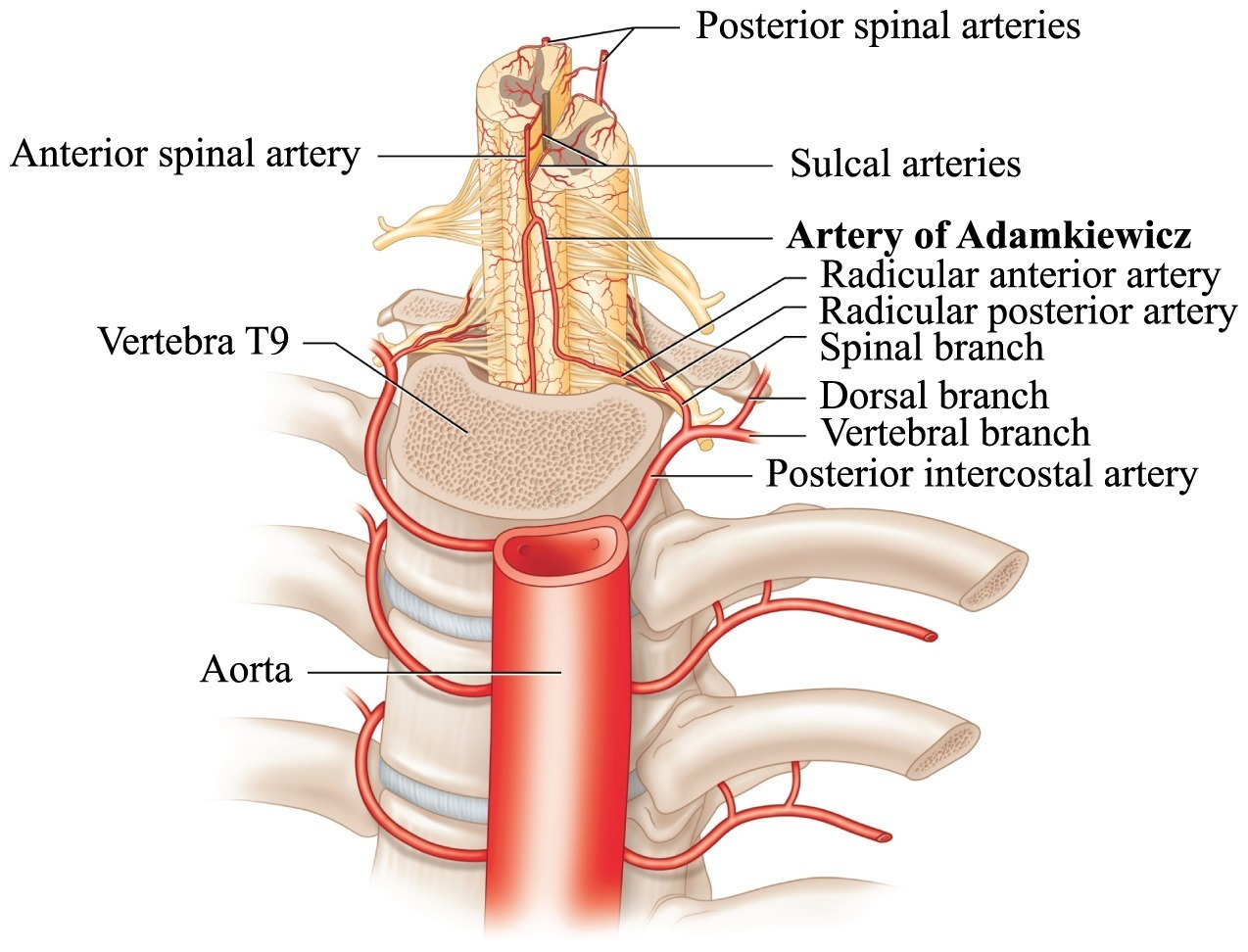 Breve descrição do tutorial:Este tutorial discute os casos em que se recomenda a drenagem do LCR lombar na cirurgia da aorta toracoabdominal e os fatores de risco para o desenvolvimento de lesão da medula espinhal após esta cirurgia. Ele também explora indicações e contra-indicações, a técnica de inserção, o gerenciamento perioperatório e as complicações associadas a drenos lombares.Liste até oito palavras-chave relacionadas ao tutorial:cirurgia da aorta toracoabdominal, drenos lombares, drenagem do líquido cefalorraquidiano, lesão da medula espinhalSeu nome: Dr. Joseph BrandrethSeu e-mail: joseph.brandreth@nhs.netEmail do co-autor: rosemarie.kearsley@nhs.netEmail do editor-chefe: jweinkauf@gmail.com